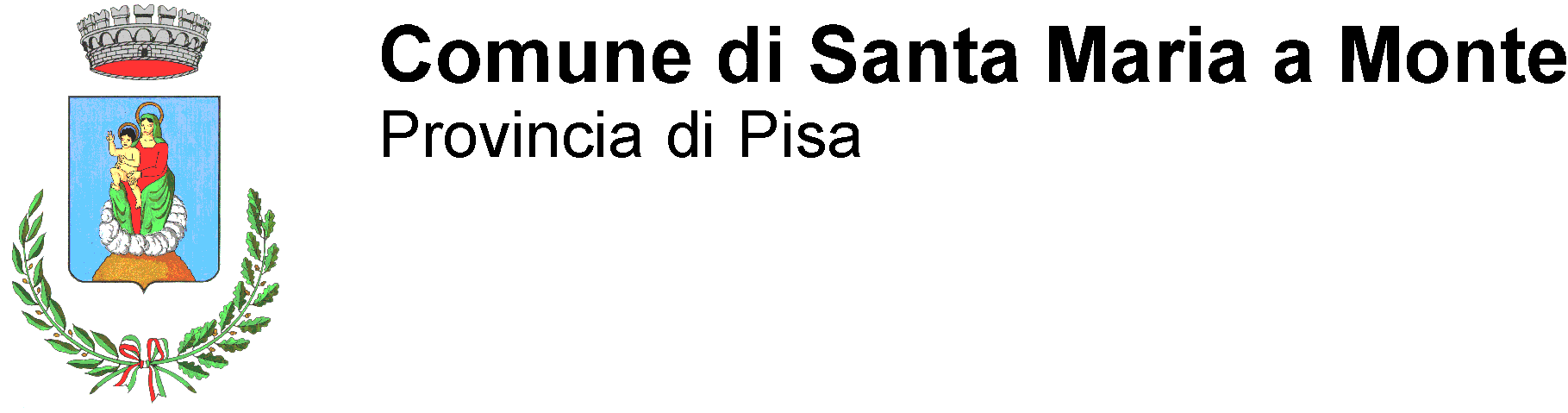 AL COMUNE DI SANTA MARIA A MONTEPIAZZA DELLA VITTORIA, 4756020 SANTA MARIA A MONTEOGGETTO: domanda di accesso al bando per la concessione di un contributo economico alle attività commerciali/artigianali e di pubblico esercizio che aprono la propria attività all’interno del centro storico di Santa Maria a Monte di cui all’obiettivo n. 2  “Progetto il Borgo che vorrei - recupero e lo sviluppo dell’antico borgo”. D.G.C. n. 134 del 22/11/2023.Obiettivo n. 2 “Progetto il borgo che vorrei - recupero e sviluppo dell’antico borgo”. D.G.C. n. 134 del 22/11/2023. .Il sottoscritto (cognome e nome )____________________________________________________________ nato a________________________il______________________C.F.________________________________ residente a_________________________________________Via_______________________n.__________tel. n. _____________________  tel. cellulare n. ____________________________________________e mail ___________________________________________________pec:________________________________IN QUALITÀ DI: aspirante imprenditoretitolare/legale rappresentante dell’impresa/societàdenominazione o ragione sociale*____________________________________________________________Codice Fiscale/p.iva______________________________________________________Sede legale: Comune  ________________________________________________________________Prov.___________________Via/Viale/Piazza n°______________________________________Cap______telefono cellulare___________________________e-mail_________________________________________ pec: __________________________________;ai sensi degli artt. 47 e 48 del D.P.R. 445 del 28/12/2000, consapevole delle responsabilità e delle sanzioni penali previste di cui all’articolo 76 del D.P.R. 445/2000 in caso di dichiarazioni mendaci e della decadenza dei benefici eventualmente conseguenti al provvedimento emanato, e sotto la propria personale responsabilità;AL FINE DI PARTECIPARE al bando per l’accesso all’erogazione del contributo economico comunale per le nuove attività commerciali/artigianali e di pubblico esercizio di cui all’oggetto,DICHIARAa ) di:voler intraprendere nel centro storico di Santa Maria a Monte  una nuova attività commerciale e/o artigianale o di pubblico esercizio in forma d’impresa (singola o associata) denominata ______________________________ la cui ragione sociale__________________________di voler aprire una nuova unità locale nel centro storico di Santa Maria a Monte ;b) che il settore in cui intende operare è il seguente:esercizi di vicinato per il commercio al dettaglio in sede fissa, così come definiti dall’art. Art. 13 c.1 Lett d)  L.R. 62/2018., con superficie di vendita non superiore a mq. 300; esercizi di somministrazione al pubblico di alimenti e bevande, così come disciplinati dall’art. 47 comma 1 Lett a )  L.R.  62/2018 piccole attività artigianali________________________________c)    di avere in disponibilità per l’esercizio dell’attività di cui sopra idoneo locale ubicato invia/piazza________________________________ n._______ identificato catastalmente  al foglio ______ particella _____ sub. _____ cat. ___________ d)  di essere in regola con il pagamento di imposte/tasse e contributi previdenziali secondo la normativa vigente e dichiara di avere idonei requisiti di moralità ai termini di legge.S’IMPEGNAA MANTENERE APERTA L’ATTIVITA’  PER ALMENO 5 ORE GIORNALIERE PER 4 GIORNI A SETTIMANA,CHIEDEla concessione del contributo di cui all’art.4 del bando in oggetto e dichiara di essere consapevole che dovrà presentare apposita Scia di inizio attività entro 30 giorni dalla presentazione della presente domanda di contributo, pena la decadenza della stessa.Allega la seguente documentazione:la documentazione attestante la procedura amministrativa per l’apertura dell’attività, in caso di Scia già presentata ,copia contratto di possesso a qualsiasi titolo dell’immobile sede della futura attività nel Centro Storico;Il sottoscritto dichiara di essere informato che l’erogazione della sovvenzione è subordinata alla continuazione effettiva dell’attività per 3 anni dall’esito positivo del sopralluogo della Polizia municipale, deducibile da apposito verbale, e, di essere a conoscenza dei vincoli di cui all’art. 9 del BANDO (Monitoraggio – Controlli – revoca dell’incentivo).Il sottoscritto, ai sensi e per gli effetti della Legge 196/2003 così come modificata dal D. Lgs. n. 101 del 10/08/2018 e Regolamento UE 2016/679 dichiara di essere informato che i dati personali raccolti saranno trattati, anche con strumenti informatici, esclusivamente nell’ambito del procedimento per il quale le presenti dichiarazioni vengono rese.Luogo_______________________data_________________firma_________________________Si allega fotocopia non autenticata di valido documento d’identità del dichiarante ai sensi dell’art. 38del DPR 445/2000.						